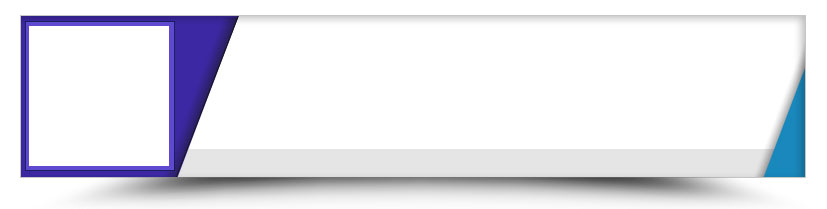 Profile Summary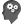 Profile SummaryProfile SummaryAn NCFM certified professional with over 8 years of experience in HR Executive cum Administration Assistant Expertise in determining company's mission and strategic direction as conveyed through policies & corporate objectivesSkilled at regulating day-to-day activities in co-ordination with internal / external departments for ensuring smooth business operationsProficient in managing back-office operations and setting process with key focus on top line profitabilityPossess sound knowledge of Tally ERP 9 and MS OfficeEnsured smooth operations at all times and maintained proper decorum & discipline by implementing & modifying the proceduresExperience in directing administrative activities in coordination with the various departmentsAn effective communicator with excellent relationship building & interpersonal skillsAn NCFM certified professional with over 8 years of experience in HR Executive cum Administration Assistant Expertise in determining company's mission and strategic direction as conveyed through policies & corporate objectivesSkilled at regulating day-to-day activities in co-ordination with internal / external departments for ensuring smooth business operationsProficient in managing back-office operations and setting process with key focus on top line profitabilityPossess sound knowledge of Tally ERP 9 and MS OfficeEnsured smooth operations at all times and maintained proper decorum & discipline by implementing & modifying the proceduresExperience in directing administrative activities in coordination with the various departmentsAn effective communicator with excellent relationship building & interpersonal skillsAn NCFM certified professional with over 8 years of experience in HR Executive cum Administration Assistant Expertise in determining company's mission and strategic direction as conveyed through policies & corporate objectivesSkilled at regulating day-to-day activities in co-ordination with internal / external departments for ensuring smooth business operationsProficient in managing back-office operations and setting process with key focus on top line profitabilityPossess sound knowledge of Tally ERP 9 and MS OfficeEnsured smooth operations at all times and maintained proper decorum & discipline by implementing & modifying the proceduresExperience in directing administrative activities in coordination with the various departmentsAn effective communicator with excellent relationship building & interpersonal skillsCareer Timeline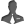 Area of Excellence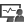 Area of Excellence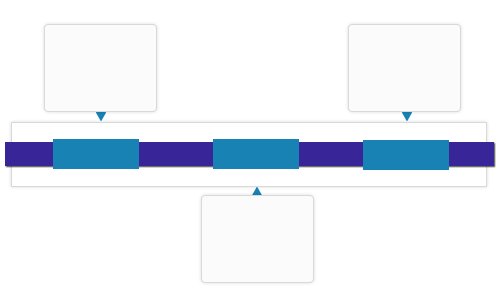 Work Experience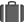 Work ExperienceWork ExperienceJun’2015 – Nov’2015 with Middle East Holding Kenya Ltd., Nairobi, KenyaAs HR Executive cum Administration AssistantOct’2011 – Jun’2015 with Arabian Lubricants Uganda Ltd,Kampla,UgandaAs HR Executive cum Administration AssistantRecruited to help open new company branch in Uganda, guiding the startup and management of a full spectrum of HR operations, systems and programs. Worked with senior management to create HR policies and procedures; recruit employees; create group benefits databases; and develop orientation, training and incentive programs. Manage leave-of-absence programs and personnel records; administer benefits enrollment and programs; administer HR budget; and handle HR generalist workplace issuesKey Result Areas As HR Executive:- • Played a key role in ensuring the successful launch of Uganda office. Structured and implemented programs and        policies in the areas of training, compensation structures, benefits packages, incentives and new-employee orientation.• Fostered a teamwork environment conducive to positive dialogue across the organization. Personal efforts were cited as the driving force behind branch's employee-retention rate of 89% within an industry where high turnover is the norm.• Negotiated approximately 25 salary offers and dozens of sign-on bonuses annually at both the exempt and nonexempt level.• Brought workers' compensation program into full compliance. Instituted preferred providers list and trained managers and associates on procedures to follow in case of injury.• Reduced benefits costs by 15% annually through meticulous recordkeeping and ensuring that company did not pay for benefits for which employees were ineligible.• Introduced company's first formal performance review program, creating a flexible and well-received tool that was later adopted company-wide.• Devised creative and cost-effective incentive and morale-boosting programs (including special events and a tiered awards structure) that increased employee satisfaction and productivity.Key Result Areas As Admin. Assistant :-• Liaised with different departments of Government such as Revenue Department, Tax Department, Customs Department, Minister of Trade &Licensing and City Council• Maintain a professional and smart appearance and manner in the office and at work. 
• Manage office supplies such as stationary needs, business cards and follow up on office equipment repair 
Plan, coordinate and complete all daily office duties 
• Calendar Management: Schedule and coordinate internal/external meetings and conference calls 
• Travel Management: Manage all domestic and international travel arrangements Planning itineraries, obtaining visas, vaccinations if required, booking and managing car services as well as assisting with international meetings and conference calls 
• Expense Management: Prepare/submit/manage expense reports and coordinate reconciliation for expenses incurred 
• Assist with preparing documents, including presentations and updating contact and networking lists 
• Coordinate activities and logistics with clients/outside vendors including company/team meetings, events, catering, car service orders, etc.; process invoices for payment 
• Manage and track time off for team members which includes leave application forms, approvals etc. 
• Support interviewing teams on recruitment initiatives/interviews as needed. 
• Work directly with and provide backup coverage for other administrative support personnel as needed 
• Complete and manage projects/duties as assigned. Jun’2015 – Nov’2015 with Middle East Holding Kenya Ltd., Nairobi, KenyaAs HR Executive cum Administration AssistantOct’2011 – Jun’2015 with Arabian Lubricants Uganda Ltd,Kampla,UgandaAs HR Executive cum Administration AssistantRecruited to help open new company branch in Uganda, guiding the startup and management of a full spectrum of HR operations, systems and programs. Worked with senior management to create HR policies and procedures; recruit employees; create group benefits databases; and develop orientation, training and incentive programs. Manage leave-of-absence programs and personnel records; administer benefits enrollment and programs; administer HR budget; and handle HR generalist workplace issuesKey Result Areas As HR Executive:- • Played a key role in ensuring the successful launch of Uganda office. Structured and implemented programs and        policies in the areas of training, compensation structures, benefits packages, incentives and new-employee orientation.• Fostered a teamwork environment conducive to positive dialogue across the organization. Personal efforts were cited as the driving force behind branch's employee-retention rate of 89% within an industry where high turnover is the norm.• Negotiated approximately 25 salary offers and dozens of sign-on bonuses annually at both the exempt and nonexempt level.• Brought workers' compensation program into full compliance. Instituted preferred providers list and trained managers and associates on procedures to follow in case of injury.• Reduced benefits costs by 15% annually through meticulous recordkeeping and ensuring that company did not pay for benefits for which employees were ineligible.• Introduced company's first formal performance review program, creating a flexible and well-received tool that was later adopted company-wide.• Devised creative and cost-effective incentive and morale-boosting programs (including special events and a tiered awards structure) that increased employee satisfaction and productivity.Key Result Areas As Admin. Assistant :-• Liaised with different departments of Government such as Revenue Department, Tax Department, Customs Department, Minister of Trade &Licensing and City Council• Maintain a professional and smart appearance and manner in the office and at work. 
• Manage office supplies such as stationary needs, business cards and follow up on office equipment repair 
Plan, coordinate and complete all daily office duties 
• Calendar Management: Schedule and coordinate internal/external meetings and conference calls 
• Travel Management: Manage all domestic and international travel arrangements Planning itineraries, obtaining visas, vaccinations if required, booking and managing car services as well as assisting with international meetings and conference calls 
• Expense Management: Prepare/submit/manage expense reports and coordinate reconciliation for expenses incurred 
• Assist with preparing documents, including presentations and updating contact and networking lists 
• Coordinate activities and logistics with clients/outside vendors including company/team meetings, events, catering, car service orders, etc.; process invoices for payment 
• Manage and track time off for team members which includes leave application forms, approvals etc. 
• Support interviewing teams on recruitment initiatives/interviews as needed. 
• Work directly with and provide backup coverage for other administrative support personnel as needed 
• Complete and manage projects/duties as assigned. Jun’2015 – Nov’2015 with Middle East Holding Kenya Ltd., Nairobi, KenyaAs HR Executive cum Administration AssistantOct’2011 – Jun’2015 with Arabian Lubricants Uganda Ltd,Kampla,UgandaAs HR Executive cum Administration AssistantRecruited to help open new company branch in Uganda, guiding the startup and management of a full spectrum of HR operations, systems and programs. Worked with senior management to create HR policies and procedures; recruit employees; create group benefits databases; and develop orientation, training and incentive programs. Manage leave-of-absence programs and personnel records; administer benefits enrollment and programs; administer HR budget; and handle HR generalist workplace issuesKey Result Areas As HR Executive:- • Played a key role in ensuring the successful launch of Uganda office. Structured and implemented programs and        policies in the areas of training, compensation structures, benefits packages, incentives and new-employee orientation.• Fostered a teamwork environment conducive to positive dialogue across the organization. Personal efforts were cited as the driving force behind branch's employee-retention rate of 89% within an industry where high turnover is the norm.• Negotiated approximately 25 salary offers and dozens of sign-on bonuses annually at both the exempt and nonexempt level.• Brought workers' compensation program into full compliance. Instituted preferred providers list and trained managers and associates on procedures to follow in case of injury.• Reduced benefits costs by 15% annually through meticulous recordkeeping and ensuring that company did not pay for benefits for which employees were ineligible.• Introduced company's first formal performance review program, creating a flexible and well-received tool that was later adopted company-wide.• Devised creative and cost-effective incentive and morale-boosting programs (including special events and a tiered awards structure) that increased employee satisfaction and productivity.Key Result Areas As Admin. Assistant :-• Liaised with different departments of Government such as Revenue Department, Tax Department, Customs Department, Minister of Trade &Licensing and City Council• Maintain a professional and smart appearance and manner in the office and at work. 
• Manage office supplies such as stationary needs, business cards and follow up on office equipment repair 
Plan, coordinate and complete all daily office duties 
• Calendar Management: Schedule and coordinate internal/external meetings and conference calls 
• Travel Management: Manage all domestic and international travel arrangements Planning itineraries, obtaining visas, vaccinations if required, booking and managing car services as well as assisting with international meetings and conference calls 
• Expense Management: Prepare/submit/manage expense reports and coordinate reconciliation for expenses incurred 
• Assist with preparing documents, including presentations and updating contact and networking lists 
• Coordinate activities and logistics with clients/outside vendors including company/team meetings, events, catering, car service orders, etc.; process invoices for payment 
• Manage and track time off for team members which includes leave application forms, approvals etc. 
• Support interviewing teams on recruitment initiatives/interviews as needed. 
• Work directly with and provide backup coverage for other administrative support personnel as needed 
• Complete and manage projects/duties as assigned. • Performed activities such as:Preparing letters, memos, quotations and forms contracts and other types of documents correspondence for the officials as requestedManaging system both manually and electronicallyProviding information about the administration to the managerOct’2010 – Aug’2011 with Middle East Fuel Distribution Co.LLC., , UAE      as HR Trainee• Performed activities such as:Preparing letters, memos, quotations and forms contracts and other types of documents correspondence for the officials as requestedManaging system both manually and electronicallyProviding information about the administration to the managerOct’2010 – Aug’2011 with Middle East Fuel Distribution Co.LLC., , UAE      as HR Trainee• Performed activities such as:Preparing letters, memos, quotations and forms contracts and other types of documents correspondence for the officials as requestedManaging system both manually and electronicallyProviding information about the administration to the managerOct’2010 – Aug’2011 with Middle East Fuel Distribution Co.LLC., , UAE      as HR TraineeKey Result Areas As HR Trainee:- Key Result Areas As HR Trainee:- Key Result Areas As HR Trainee:- • Meeting with departmental representatives to discuss HR issues• Referring issues to senior HR staff• Assisting departments with their recruitment needs through liaison with agencies/ advertisers• Coordinating prospective candidates, interviewing them and administering offers• Conducting inductions of new staff• Participating in the collection of market salary information for the annual review• Inputting into the monthly payroll• Assisting with the production and implementation of HR policies and procedures• Responding to other ad-hoc queries from other personnel in the company• Meeting with departmental representatives to discuss HR issues• Referring issues to senior HR staff• Assisting departments with their recruitment needs through liaison with agencies/ advertisers• Coordinating prospective candidates, interviewing them and administering offers• Conducting inductions of new staff• Participating in the collection of market salary information for the annual review• Inputting into the monthly payroll• Assisting with the production and implementation of HR policies and procedures• Responding to other ad-hoc queries from other personnel in the company• Meeting with departmental representatives to discuss HR issues• Referring issues to senior HR staff• Assisting departments with their recruitment needs through liaison with agencies/ advertisers• Coordinating prospective candidates, interviewing them and administering offers• Conducting inductions of new staff• Participating in the collection of market salary information for the annual review• Inputting into the monthly payroll• Assisting with the production and implementation of HR policies and procedures• Responding to other ad-hoc queries from other personnel in the companyPrevious ExperienceAug’07 – Oct’10 with Geojit BNP Paribas, as Branch ManagerConducted review meetings, solved Employee Grievances, managed petty cash reconciliation, regulated stamp paper reconciliation, and so onPerformed risk analysis of client’s trade, analyzed movement of the scrip, and provided advice on client’s investment needsDirected sales and followed-up of all products and performance appraisalHighlight:	Single-handedly established new branch in Kolkata region HR SKILLS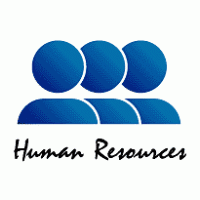 Education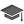 MBA (Finance & Marketing) from Bharathiar University, Tamil Nadu in 2007BBM (Finance & Marketing) from Mohanlal Shukhadia University, Rajasthan in 200512th from Kendriya Vidhyalaya, Udaipur, Rajasthan in 200110th from Kendriya Vidhyalaya, Udaipur, Rajasthan in 2000IT Skills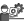 Accounting Software:  Tally ERP-9Office Suite:                 MS OfficeCertifications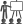 NCFM (NSE Certification in Financial Markets) in Capital Market Dealer’s ModuleNCFM (NSE Certification in Financial Markets) in Derivatives ModuleNCFM (NSE Certification in Financial Markets) in NSDL Depository Operations ModuleSoft Skills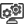 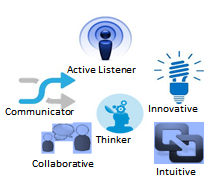 Personal Details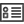 Date of Birth:25th January 1985Languages Known:English, Hindi, and MalayalamPrevious ExperienceAug’07 – Oct’10 with Geojit BNP Paribas, as Branch ManagerConducted review meetings, solved Employee Grievances, managed petty cash reconciliation, regulated stamp paper reconciliation, and so onPerformed risk analysis of client’s trade, analyzed movement of the scrip, and provided advice on client’s investment needsDirected sales and followed-up of all products and performance appraisalHighlight:	Single-handedly established new branch in Kolkata region HR SKILLSEducationMBA (Finance & Marketing) from Bharathiar University, Tamil Nadu in 2007BBM (Finance & Marketing) from Mohanlal Shukhadia University, Rajasthan in 200512th from Kendriya Vidhyalaya, Udaipur, Rajasthan in 200110th from Kendriya Vidhyalaya, Udaipur, Rajasthan in 2000IT SkillsAccounting Software:  Tally ERP-9Office Suite:                 MS OfficeCertificationsNCFM (NSE Certification in Financial Markets) in Capital Market Dealer’s ModuleNCFM (NSE Certification in Financial Markets) in Derivatives ModuleNCFM (NSE Certification in Financial Markets) in NSDL Depository Operations ModuleSoft SkillsPersonal DetailsDate of Birth:25th January 1985Languages Known:English, Hindi, and Malayalam